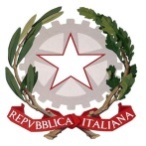 Ministero dell’Istruzione"NORI DE' NOBILI"Verbale scrutinio finale della sottocommissione                 
            Il giorno 17 del mese di giugno dell’anno 2022 alle ore 17:04 nella sede centrale del l’"NORI DE' NOBILI" di TRECASTELLI, provincia di  Ancona,  alla presenza del Presidente della Commissione si riunisce la sottocommissione                 
             per procedere alle operazioni di scrutinio, essendo terminate le previste sessioni dei colloqui per la classe 3C.Accertata la presenza di tutti i membri della suddetta sottocommissione, il Presidente attribuisce la funzione di segretario al/alla prof./prof.ssa  .Passa poi ad esaminare la documentazione dei candidati, per ciascuno dei quali legge nella relativa scheda-verbale i seguenti elementi:il voto di ammissione espresso con voto in decimi dal Consiglio di classe;i risultati delle prove, espressi con voto in decimi interi;il consiglio orientativo formulato dal Consiglio di classe.Sulla base di quanto sopra, i membri della sottocommissione procedono:alla definizione del voto finale, che deriva dalla media tra il voto di ammissione e la media dei voti delle prove, arrotondato all’unità superiore per frazione pari o superiore a 0,5; il voto viene trascritto nella scheda-verbale del candidato e nel registro generale degli esami;per i candidati che hanno riportato un voto finale di 10 decimi e per i quali ricorrono le condizioni previste dalla Commissione nella seduta plenaria, all’attribuzione della lode, con proposta assunta all’unanimità; la lode sarà riportata in tutti gli atti d’esame definitivi soltanto dopo le decisioni assunte all’unanimità dalla Commissione nella riunione plenaria finale;alla definizione del giudizio che illustri il livello globale di maturazione raggiunto dal candidato, che viene trascritto nella scheda-verbale del candidato e nel registro generale degli esami;alla conferma, modifica o integrazione del consiglio orientativo, con annotazione nella scheda-verbale del candidato e nel registro generale degli esami.Il Presidente ricorda che per il/i candidato/i . . . . . . . . . . . . . . . . . . . . . . . . . . . . . . . . . . , disabile/i o affetto/i da disturbo specifico di apprendimento ammesso/i all’esame al solo fine del rilascio di un attestato di credito formativo, si deve procedere esclusivamente alla compilazione del suddetto certificato, sulla base delle risultanze dell’esame e degli elementi presenti nella proposta di certificato predisposto dal consiglio di classe.Per i candidati che riportano un voto finale inferiore a 6, questo verrà trascritto nel registro degli esami, ma sul tabellone da esporre all’albo sarà apposta semplicemente l’indicazione “NON DIPLOMATO”. I voti finali proposti dalla sottocommissione                 
            , da sottoporre alla ratifica della Commissione nella seduta plenaria finale, sono riportati nella tabella sottostante.La sottocommissione stabilisce per i seguenti candidati esterni, non licenziati e privi di idoneità al 3° anno di scuola secondaria di 1° grado, la condizione circa la detta idoneità:- ....................................... (non) idoneo a 3º anno;- ....................................... (non) idoneo a 3º anno;- ....................................... (non) idoneo a 3º anno;Letto, approvato e sottoscritto il presente verbale, la seduta viene tolta alle ore .N.AlunnoEsitoValutazione Finale1ABAZI ENIS2BUNESCU JESSICA GEORGIANA3CALIENDO ELISA4CECCUCCI DIEGO5CLEMENTI MARCO6CORINALDESI DANIELE7MANTONI CHIARA8NDIAYE YOUSSOU9NDOYE NDEYE FATMA10REGINI DELIA11SATURNI ARIANNA12SECCHIAROLI GIANMARCO13TOMASSETTI MARIA VITTORIAIL SEGRETARIOIL PRESIDENTE DELLA COMMISSIONEAdriana Alejandra Siena
Firma autografa omessa ai sensi dell’art. 3 del D.Lgs. n. 39/1993